Ш                                                                   Что в чем ?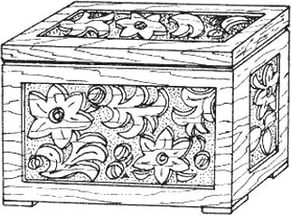 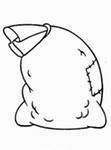 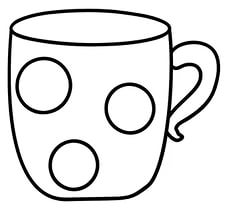 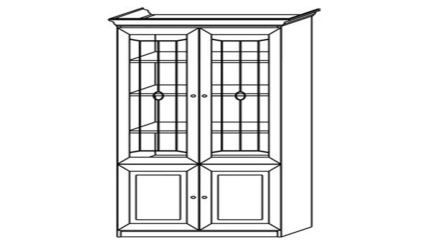 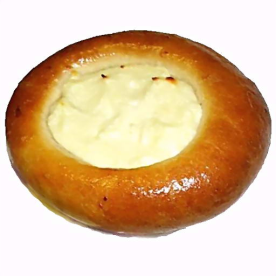                                                                    шалаше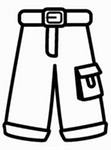 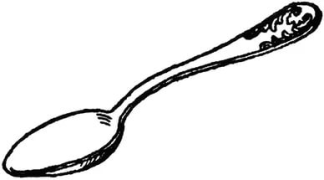 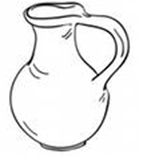 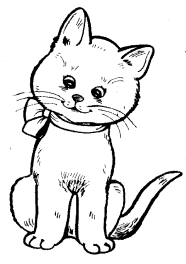 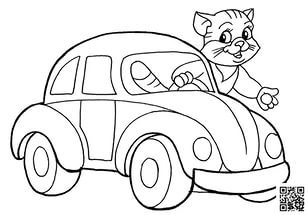 